Перечень муниципального имущества, предназначенного для передачи в пользование субъектам малого и среднего предпринимательства и самозанятым гражданам№Наименование имуществаАдресПлощадьКадастровый номерХарактеристика*Фото**1.Нежилое зданиеРостовская область, Зимовниковскй район, х.Мацинин ул Прудовая 26112,961:13:0030501:123Кирпичное здание 1975 года постройки, 1 этажное, 4 комнаты, состояние удовлетворительное.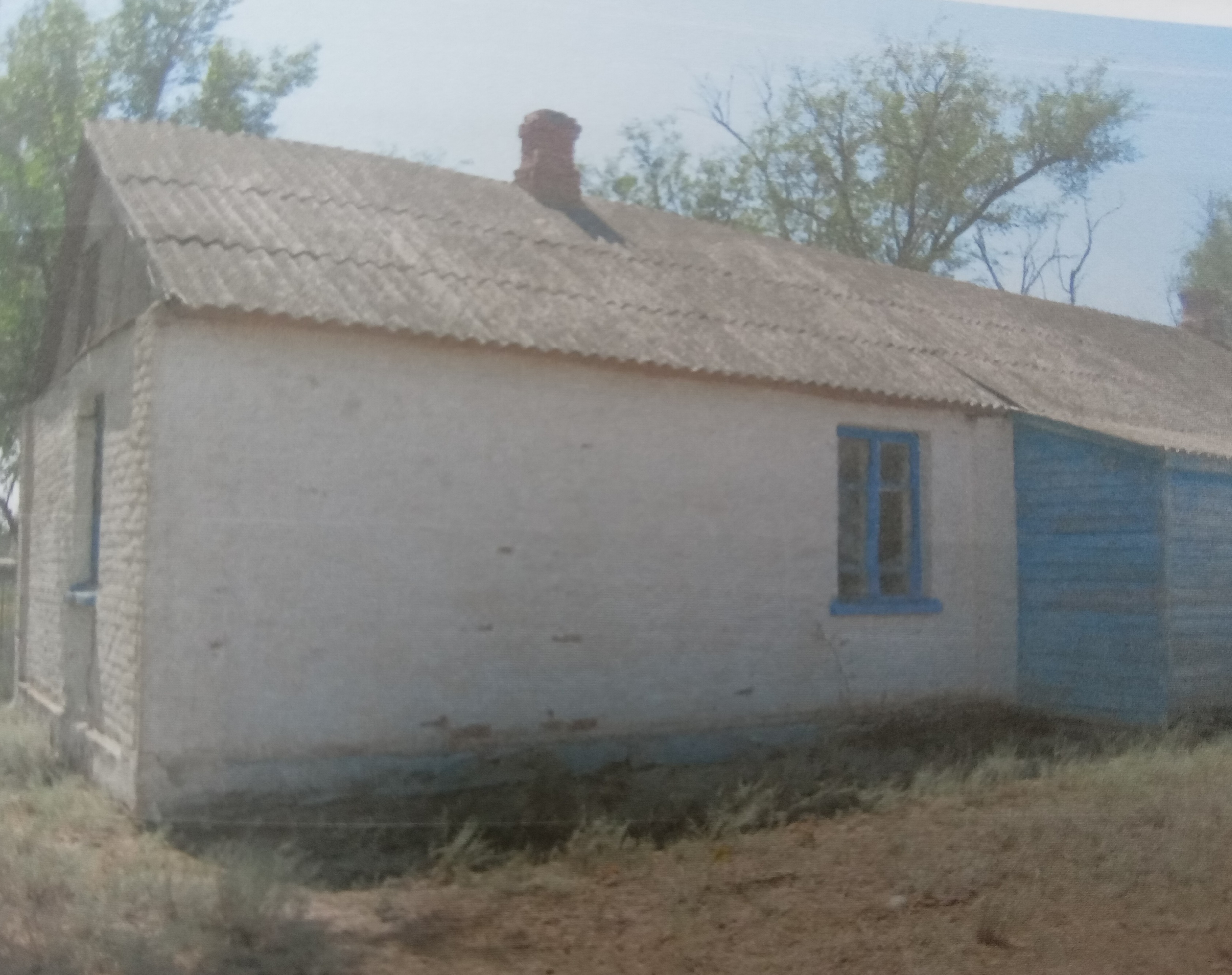 